SACRED HEART PARISH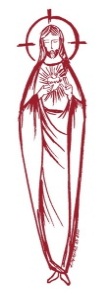 Sacred Heart Parish Founded 1814, The First Catholic Parish in the STate of New JerseySacred Heart Church, 343 South broad Street, Trenton, New Jersey 08608Holy Cross Church, 233 Adeline Street, Trenton, New Jersey 08611ALL ARE WELCOME    Whatever your present status in the Catholic Church, whatever your current family or marital situation,    Whatever your past or present religious affiliation, whatever your personal history, age, background, or             race, whatever your own self-image or esteem, you are invited, welcomed, accepted, loved and respected at the Parish of the Sacred Heart.PASTORRev. Msgr. Dennis A. Apolditefrdennis@trentonsacredheart.orgPAROCHIAL VICARRev. Charles MuorahFelician Residence for Clergy233 Adeline Street, Trenton, New Jersey 08611609-393-4826 ext. 108 for Fr Charles DEACONDr. Christian NnajioforBusiness Manager / ADMINISTRATIVE ASSISTANTJohn DeSantis: secretary@trentonsacredheart.orgcoordinator of religious educationMary Tovar: reled@trentonsacredheart.orgCOORDINATORS OF SACRED MUSICNatalie Megules ~ 609-575-6484Rupert Peters ~ Gospel Mass 609-442-7871MAINTENANCE DEPARTMENTFrank RiosTrusteesJack Breuer and Ellieen Ancrum Ingbritsen,OFFICE HOURS9:00am – 4:00pm Monday – FridaySACRED HEART PARISH OFFICE343  South Broad Street, Trenton, NJ 08608Phone: (609) 393-2801 ~ Fax: (609) 989-8997WEB PAGE:www.trentonsacredheart.orgCEMETERY RECORDSContact The Office of Catholic Cemeteries at 609-394-2017 or DirectorofCemeteries@DioceseofTrenton.orgSACRAMENTAL RECORDSSacred Heart Church,  Saint John’s Church, Saint Francis Church, Saints Peter and Paul Church, Saint Stanislaus Church, Holy Cross Church, Blessed Sacrament Church, Our Lady of Divine Shepherd Church, Blessed Sacrament/Our Lady of Divine Shepherd Parish and Divine Mercy Parish.Liturgy ScheduleSacred HeartMonday, Tuesday, Wednesday and Friday12:10 NoonSaturday Evening 5:15 PMSunday Morning 9:00 and 11:15 AMHOLY CROSSMonday, Thursday and Friday 8:00 AMSaturday Evening 4:00 PMSunday Morning 10:00 AM Gospel12:00 Noon PolishFor each Holy Day please reference the bulletinSACRAMENTSBAPTISMPlease call the Parish Office at least one month in advance.RECONCILIATIONEvery First Friday following the 12:10PM Mass SHCSaturday afternoon ~ 4:30 to 5:00 PM SHCEvery Saturday from 3:30 to 3:50 PM HCCEvery Sunday 9:30 to 9:50AM HCCand by appointment.EUCHARISTIC ADORATIONFirst Saturday of the Month 2:30 to 3:30 pm in Holy Cross ChurchMARRIAGEPlease call the Parish Priest at least one year in advance to set up initial meeting and to confirm a wedding date and time.ANOINTING OF THE SICKPlease call the Priests any time 609-393-2801.COMMUNION TO THE HOMEBOUNDCall the Parish Office to schedule home visit.CONSIDERING PRIESTHOOD?Email: Vocations@DioceseofTrenton.org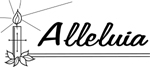 Pentecost SundayMay 28, 2023MASS INTENTIONSSaturday, May 274:00 pm ~ Stanley Saganowski5:15 pm SHC ~ Frank Dempster Sunday, May 289:00 SHC ~ Anna Mae Alvino10:00  ~ The  Intentions of the People of the Parish11:15 SHC ~ Anthony Calabro12:00 HCC Polish ~ Special IntentionMonday, May 298:00 am HCC ~  No Mass12:10pm SHC ~ No MassTuesday, May 3012:10 pm SHC ~ All Souls in Purgatory Wednesday,  May 3112:10 pm SHC ~Pat TagliaferriThursday, June 1 8:00 am HCC ~ People of Sacred Heart ParishFriday, June 2 8:00 am HCC ~ Deacon John Grussler12:10pm SHC ~  Donna KueblerSaturday, June 34:00 pm ~ Deceased Members of the Biesiada Family5:15 pm SHC ~ Lou Umschied Sunday, June 4 Most Holy Trinity9:00 SHC ~ Altar Rosary Society10:00  ~ The  Intentions of the People of the Parish11:15 SHC ~ Dolores Mannain12:00 HCC Polish ~ Zbigniew KolodziejOUR SICK LISTDolores DeBlasio, Ruby Covington, Judith Santigo, Ching Kukis,  Dan Breese Jr, Brenna Kennedy-Moore, Dawn Chia, Mark Friedman, Robert Leighton, Patrick Leighton, Alexander A. Ladnyk, Kelly Nitti, Lauren Clayton, Joseph Edralin, Margie Tiongson, Kevin, Vincent Cooper, Jr., Gail Ladnyk, Leo Genovesi, Sloane Donnelly, Richard Buckley, Tony Ragolia, Barbara Burrows, John Matthews, Robert Mahon, Charles Burrows, Dorothy Amoroso, Maryann Sullivan, Regina Friedman, Rita Mich, Stanley Winowicz, Greg Schafer, Jack Hardiman,  Paul Leighton, Amy Birk, Julia Grazioli, Matt and Leona Tydryszewski.OUR DECEASEDRobert Piccolo and our friends at South Village, Riverside Nursing and Rehabilitation Center, Mill House  and Waters Edge. MEMORIAL DAYIn observance of Memorial Day, the parish office will be closed and there will not be a 8:00 am or 12:10 pm Mass in this day.MINISTRY SCHEDULESaturday, May 274:00pm HCC ~ Fr Charles L. F Zielinski  Em.  E Zielinski5:15pm SHC ~ Msgr. Dennis L. L Bellina  EM. B Dumont & T HinesSunday, May 28 PENTECOST SUNDAY9:00 SHC ~ Msgr. Dennis L.R Paci   Em H Mangan BJ Matthews10:00 HCC ~ Fr. Charles  L M Days EM V Kamah11:15 SHC ~ Msgr. Dennis L.  M. Rogers Em  T. Rizzuto, M. Tovar12:00 HCC Polish ~ Msgr DennisSaturday, June 34:00pm HCC ~ Fr Charles L.  V Zielinski   Em.  L Bliznawiczus 5:15pm Msgr. Dennis L. L Seabrook  EM. R Hoyer & J KaziorSunday, June 4 FEAST OF THE HOLY TRINITY9:00 Msgr. Dennis L. A Urbaniak   Em J McDonough & G Mowenn10:00 HCC ~ Fr. Charles  L F Kollie EM M Williams11:15 SHC ~ Msgr. Dennis L.  M. Tovar Em  A. Woloff, N. Rhodes12:00 HCC Polish ~ Fr. MarianWEEKLY COLLECTIONLast weekend’s collection amounted to $9,267.00 and the Ascension Collection amounted to $1,088.00.. This includes the donations received in Church and the mail ins. Thank you for your continued support of our parish.2023 ANNUAL CATHOLIC APPEAL UPDATEGoal: $33,000.00 : Pledged:  $43,006.00 (130% of Goal)READINGS FOR THE WEEKNineth Week of Ordinary TimeSunday Acts 2:1-11; 1 Cor 12:3b-7, 12-13; Jn 20:19-23Monday Gn 3:9-15, 20 or Acts 1:12-14; Jn 19:25-34Tuesday Sir 35:1-12; Mk 10:28-31Wednesday Zep 3:14-18a or Rom 12:9-16; Lk 1:39-56Thursday Sir 42:15-25; Mk 10:46-52First Friday Sir 44:1, 9-13; Mk 11:11-26Saturday Sir 51:12cd-20; Mk 11:27-33PROMISE TO PROTECTThe Diocese of Trenton is committed to the norms of the U.S. Bishop’s Charter for the Protection of Children and Young People in regard to the reporting and investigation of sexual abuse allegations involving minors. If you have been sexually abused as a minor by anyone representing the Catholic Church, you can report that abuse through the diocesan Hotline:  1-888-296-2965 or via e-mail at abuseline@dioceseoftrenton.org. Allegations are reported to the appropriate law enforcement agencies. MEMORIAL DAYAs many people know, Memorial Day is an American holiday that is observed on the last Monday of May, and honors the men and women who sacrificed their lives while serving in the U.S. military. But how did this holiday originate? Did you know that the Civil War claimed more lives than any conflict in U.S. history? This required the establishment of the country’s first national cemeteries.In the late 1860s, Americans in various towns and cities began holding tributes to these countless fallen soldiers during the Spring and decorated their graves with flowers. Although it is unclear where exactly this tradition originated, some records indicate that one of the earliest Memorial Day commemorations was organized by a group of formerly enslaved people in Charleston, South Carolina less than a month after the Confederacy surrendered in 1865. Despite this, the federal government declared Waterloo, New York, the official birthplace of Memorial Day in 1966.Waterloo—which first celebrated the day on May 5, 1866—was chosen because it hosted an annual, community-wide event, during which businesses closed and residents decorated the graves of soldiers with flowers and flags.On May 5, 1868, General John Logan, leader of an organization for Northern Civil War veterans, called for a nationwide day of remembrance.He stated: “The 30th of May, 1868, is designated for the purpose of strewing with flowers, or otherwise decorating the graves of comrades who died in defense of their country during the late rebellion, and whose bodies now lie in almost every city, village and hamlet churchyard in the land.”Logan declared this day as Decoration Day, and chose May 30th because it wasn’t the anniversary of any Civil War battle. On the first Decoration Day, General James Garfield made a speech at Arlington National Cemetery, and 5,000 participants decorated the graves of the 20,000 Civil War soldiers buried there. Many Northern states held similar commemorative events and reprised the tradition in subsequent years; by 1890 each one had made Decoration Day an official state holiday.  Despite this, Southern states, continued to honor the dead on separate days until after World War I. Memorial Day, as Decoration Day gradually came to be known, originally honored only those lost while fighting in the Civil War. This changed after World War I, and the holiday evolved to commemorate American military personnel who died in all wars, including World War II, The Vietnam War, The Korean War and the wars in Iraq and Afghanistan.For decades, Memorial Day continued to be observed on May 30th, the date General Logan had selected for the first Decoration Day. But in 1968, Congress passed the Uniform Monday Holiday Act, which established Memorial Day as the last Monday in May in order to create a three-day weekend for federal employees. The change went into effect in 1971. The same law also declared Memorial Day a federal holiday.A PRAYER ON MEMORIAL DAYGod, Our Father, with a sober heart we come before You this Memorial Day. We pause for a moment and call to mind all the men and women who have died in the service of our nation since 1776.  Please look with mercy on our brave and selfless brothers and sisters, who did not shirk from their task but gave themselves completely to the cause of defending and protecting us all. Bless all who have given their lives for the sake of liberty, and grant them eternal rest with You. We remember also our brave men and women now serving in our Armed Forces, both at home and abroad. Father, send out Your angels to protect them all. Help them discharge their duties honorably and well. Please bring them safely home to their families and loved ones. Please bring Your peace and mercy to our troubled world. We ask this, Father, in the name of Jesus, Your Son, our Savior and Lord. Amen.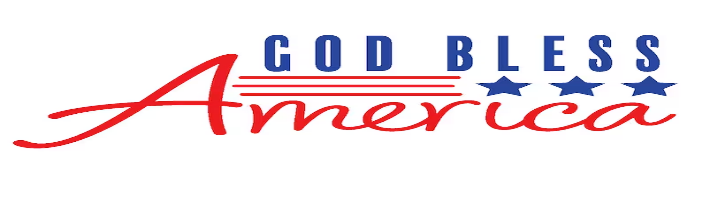 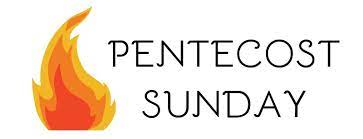 Pentecost Sunday is a commemoration and celebration of the receiving of the Holy Spirit by the early church. John the Baptist prophesied of the first Pentecost when Jesus would baptize with the Holy Spirit and with fire. Jesus confirmed this prophecy with the promise of the Holy Spirit to the disciples in John 14:26. He showed Himself to these men after His death on the cross and His resurrection, giving convincing proofs that He was alive. Jesus told the disciples to wait in Jerusalem for the Father’s gift of the Holy Spirit, from whom they would receive power to be His witnesses to the ends of the earth. After Jesus’ ascension to heaven, the men returned to Jerusalem and joined together in prayer in an upper room. On the Day of Pentecost, just as promised, the sound of a violent wind filled the house and tongues of fire came to rest on each of them and all were filled with the Holy Spirit. They were given the power of communication, which Peter used to begin the ministry for which Jesus had prepared him. After the coming of the Holy Spirit, the disciples did not stay in the room basking in God’s glory but burst out to tell the world. This was the beginning of the church as we know it.A PRAYER ON PENTECOSTPENTECOST SUNDAYSpirit of wisdom and understanding, enlighten our minds to perceive the mysteries of the universe in relation to eternity. Spirit of right judgment and courage, guide us and make us firm in our baptismal decision to follow Jesus' way of love. Spirit of knowledge and reverence, help us to see the lasting value of justice and mercy in our everyday dealings with one another. May we respect life as we work to solve problems of family and nation, economy and ecology. Spirit of God, spark our faith, hope and love into new action each day. Fill our lives with wonder and awe in your presence which penetrates all creation. AmenALTAR ROSARY SOCIETYAll rosarians, future rosarians, people of the parish are warmly welcomed to join us on Sunday, June 4th, 9:00am Mass at Sacred Heart Church. The rosary will be prayed before Mass. Following Mass, a meeting will take place at Toomey Hall. Stop by, meet the members and enjoy light refreshments. We are a church support group of dedicated Catholic people who serve our Blessed Mother, our parish community. We are looking forward to your participation. Any questions, please call Joan Buckley @ 609 396-7063. No Altar Rosary meetings will be held in July and August. God Bless you all. Have a blessed safe summer.GRADUATIONWe would like to list the names of our parish graduates from high school and college/university and the schools from which they have been graduated in the June 17 – 18th   bulletin.  Will you please forward this information to the parish office by June 12th, so that we, as a parish family can acknowledge our graduates! Thank you.CAPITAL HEALTH HOSPITALTrenton and Hopewell sites.Capital Health Hospital is in need of a few, committed Eucharistic Ministers to serve their patients. Currently, there are a couple ministers who support the Hopewell site, but they have no one in Trenton. If you are a commissioned Eucharistic Minister for our parish and would like more information, please call the office and talk to Msgr. Dennis. Ideally, it would be great to have two to three people who visit all the Catholic patients at least twice a week to offer Communion. Thank you, in advance, for your support.YOUR COUNTRYWe are working on a project to reflect the countries of origin of our parishioners.Please inform us by June 18th Place the form in the collection basket or write the country on the back of your weekly envelope.My Country is: __________________________________RCIA – BECOMING CATHOLICAre you interested in becoming a Catholic? The desire to draw closer to God is in all of us, for we are his creation. Do you know an adult who would like to find out about what we believe?  Do you know anyone who has not completed the Sacraments of Communion and Confirmation, and would like to?  Please prayerfully consider who might be interested in entering more fully into the Catholic faith and invite them to join us for our “Inquiry session” scheduled to begin in September. Please contact Msgr. Dennis at Frdennis@trentonsacredheart.org or 609-393-2801 ext 102.. RELIGIOUS EDUCATION NEWSParents are asked to reregister their children on or before the last class. Re-registration forms are available online or from Mary Tovar. The tuition fee is $65.00 per child.NEW REGISTRATIONS ACCEPTEDParents who have children beginning their Religious Education are asked to register as soon as possible. You can obtain the form on our web page or by calling the parish office.COMMUNION AND CONFIRMATION CLASSIf you have a child who is ready to make his or her First Communion or Confirmation, the Diocesan guideline requirement is that they complete two years of Religious Education. For First Communion your child must attend First and Second year of Religious Ed and for Confirmation the child must complete grade 7 and 8 before receiving the Sacrament of Confirmation. Please be sure to register soon.BOOKS WANTEDSenator Shirley Turner is once again organizing a Community Book Drive to help students in the Trenton Public School District gain access to reading materials over their summer break. Sadly only one library serves the entire City of Trenton. Please donate any new and/or gently used children’s books to her office at 1230 Parkway Avenue, Suite 103, Ewing NJ. Please call to schedule your donation drop off or pick-up by June 1st, 609-232-7239 or senturner@njleg.orgJOB OPPORTUNITY  Construction workers needed.We would love to hear from anyone with experience in any field. We are general contractors building new homes and rehabbing existing  homes. Fully licensed and insured.Regan Kenyon, Operations ManagerD. Massimo and Sons Construction1200 River Rd, Fl. 3, Titusville, NJ 08560609 309 9089 (o) or  609 474 0908 (c)regan@mercerap.comFATHER’S DAYSPIRITUAL REMEMBERANCE CARDSThe Father’s day Spiritual Mass cards are available in the vestibule of the Church. Please take as many as you need and return the outside envelope so it can be placed at the altar for the month of June.ST.JOSAPHAT UKRAINIAN CATHOLIC CHURCH1195 Deutz AvenueDear friends,Our Sisterhood at St. Josaphat's Ukrainian Catholic Church continues to work hard to assist with the rehabilitation of wounded Ukrainian soldiers who are receiving treatment here in the United States. With the help of your recent purchases of our Ukrainian foods and pastries, plus other generous donations, we were able to purchase a prosthetic limb for one of the soldiers! Thank you for being an important part of our continued effort to help the soldiers.Unfortunately the war is ongoing and so our work is not done. Therefore, we are holding another food sale to raise money for the soldiers' rehabilitation. Please see the attached flyer. We hope you will consider placing an order. Please note the change in our usual day of pickup.Sincerely,    The Sisterhood of St. Josaphat'sSale is June 11, 2023Pierogis $11.00 a dozenStuffed Cabbage $3.00 eachEmail: juzeniwmarta@gmail.comCall Daria 609 585-7863 or Slava 609-585-1294 Order by June 4th ~ 11:00AM to 2:00PMJUNE ~ MONTH DEDICATED TO THE SACRED HEART OF JESUSDevotion to the Sacred Heart of Jesus came into the Catholic faith through a Catholic sister known as Saint Margaret Mary Alacoque (1647-1690). At the age of 24, Margaret Mary entered the Visitation convent at Paray-le-Monial in France. She began to have visions of Our Lord and on December 27, 1673, on the Feast of St. John, she began to have visions that lasted for eighteen months. Jesus told her that she was to become his instrument in spreading devotion to his Sacred Heart. While kneeling before the Blessed Sacrament, Our Lord appeared to her and invited her to "rest a long time on His Divine Breast". Jesus revealed to her the marvels of the love that His Sacred Heart had for mankind.    	Saint Margaret Mary had frequent visions of the Sacred Heart of Jesus.  According to Saint Margaret Mary, His Divine Heart was "more radiant than the sun and as transparent as crystal," with its adorable wound visible, and as a "furnace" of burning flames.   	 In June, 1675: during the feast of Corpus Christi, while praying before Our Lord in the Most Blessed Sacrament of the Monstrance. Our Lord revealed His Heart to her and said: "Here is the heart that has so loved men as to spare nothing for them, exhausting and consuming itself in order to prove its love for them; and in return receive, from most of them, only ingratitude."    	  Jesus asked her to have a special feast established in honor of His Sacred Heart on the Friday after the feast of Corpus Christi.  Jesus asked his followers to receive Holy Communion on that day and to make atonement for the sins of the world by an act of reparation.  He also instructed her to have an image made of His Sacred Heart and to have it promoted throughout the world with special promises to those souls who would display His image of His Sacred Heart.  	  She consulted with her enlightened spiritual director whom God had given her. On the following Friday, June 21, Father de la Colombiere, her priest-director, and Saint Margaret Mary consecrated themselves to the Sacred Heart. With great sufferings and humiliations, Father de la Colombiere and Saint Margaret Mary made every effort to spread the new devotion to the Sacred Heart of Jesus.The Feast of the Sacred Heart has been a Solemnity in the Roman Catholic liturgical calendar since 1856, and is celebrated nineteen days after Pentecost.  As Pentecost is always celebrated on Sunday, the Feast of the Sacred Heart always falls on a Friday.12 PROMISES OF THE SACRED HEART OF JESUS1. I will give them all the graces necessary in their state of life.2. I will establish peace in their homes.3. I will comfort them in all their afflictions.4. I will be their secure refuge during life, and above all, in death.5. I will bestow abundant blessings upon all their undertakings.6. Sinners will find in my Heart the source and infinite ocean of mercy.7. Lukewarm souls shall become fervent.8. Fervent souls shall quickly mount to high perfection.9. I will bless every place in which an image of my Heart is exposed and honored.10. I will give to priests the gift of touching the most hardened hearts.11. Those who shall promote this devotion shall have their names written in my Heart.12. I promise you in the excessive mercy of my Heart that my all-powerful love will grant to all those who receive Holy Communion on the First Fridays in nine consecutive months the grace of final perseverance; they shall not die in my disgrace, nor without receiving their sacraments. My divine Heart shall be their safe refuge in this last moment.